Gena Basha4103 Locust St, Apt 2 • Philadelphia, PA • 19104 • CELL (202) 270 7006 • E-MAIL gbasha@sas.upenn.edu • genabjones.com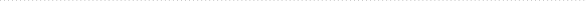 EDUCATION	Bachelor of Arts in Cognitive and Computer Science, Minor in Fine Arts	University of Pennsylvania, College of Arts and Sciences ‘18SKILLS	Microsoft Office, Adobe Creative Suite, script coverage, screenwriting, copywriting, sketch comedy, animation, photography, web design, social mediaEXPERIENCE  Development Intern: Intuition Productions, Summer 2017‣In a tight-knit office environment, read and covered TV and film script submissions, and completed research assignments for projects in development. Helped with brainstorming ideas for potential projects to pitch and participated in meetings with writers and producers to discuss ongoing projects.                           Box Office Assistant: Hollywood Improv, Summer 2017‣Oversaw, managed and executed ticket sales and administrative duties at a highly popular comedy club. Offered knowledge of upcoming shows and comedians at the venue to patrons. Answered phones and emails in a timely fashion, working with customers and industry representatives to ensure shows went smoothly.Team Coordinator: Penn New Student Orientation, Summer 2015‣Worked in a team to plan and execute orientation for 2500 freshmen by collaborating with administration, faculty and staff; planned orientation events like freshman comedy night and the freshman reading initiative; designed t-shirts and flyers with Creative Suite; maintained communication with incoming students throughout the summer.Teaching Assistant: Introduction to Computer Programming, 2016-present‣Hold 4 office hours a week to help students understand the basics of object-oriented programming; debug and grade weekly Java programming assignments; assist professors and head TAs by tweaking homework assignments and exam content.ACTIVITIES     Head Writer and Performer: Bloomers Comedy Troupe, 2014-present‣Brainstorm theme of an original musical sketch comedy show; hold a writers’ retreat and lead/direct team of writers; collaboratively brainstorm and write sketches; organize submissions, make selections and major edits with the director; rehearse and perform sketches for campus events and Philadelphia venues.Producer: LaughtHERfest, Fall 2016‣Head coordinator of a women in comedy festival at Penn that sold 400+ tickets. Planned and organized a morning panel and daytime workshops with professional comediennes, worked with talent agencies to book professional comics for an evening showcase including student comedians from Penn and other universities.Member: Kinoki Senior Society for Film and Entertainment, 2017-present  ‣Involved in a group for students passionate about pursuing a career in entertainment. Participate in professional, academic and social events related to film. Serve as alumni chair by maintaining communication and planning events with alumni.